Štátny inštitút odborného vzdelávania, Bellova 54/A, 837 63 BratislavaNárodný projekt: Rozvoj stredného odborného vzdelávaniaPrioritná os 1: Reforma systému vzdelávania a odbornej prípravy, Opatrenie 1.1: Premena tradičnej školy na modernú
Moderné vzdelávanie pre vedomostnú spoločnosť / Projekt je spolufinancovaný zo zdrojov EÚKód ITMS projektu: 26110130548, Cieľ: KonvergenciaModel a metodika špecializácie SOŠ a Návrh špecializácie SOŠ a tvorby centier OVP a satelitov centier OVP pre SOŠ v cieli Konvergencia vybraných ako vzorku pre aktivity národného projektu v 6 vybraných skupinách odborovBratislava, máj 2015Odborné zameranie stredných odborných škôl s prívlastkom.Autor: Ing. Kováč Ladislav, odborný zamestnanecNárodný projekt Rozvoj stredného odborného vzdelávania.Materiál bol pripomienkovaný  projektovými sektorovými radami RSOV.Projekt  je spolufinancovaný z Európskeho sociálneho fondu. Bratislava, 28.5.2015, 48 s.ÚvodProblematika optimalizácie siete stredných odborných škôl je v posledných rokoch často diskutovanou témou. Optimalizácia siete stredných odborných škôl je úzko spojená s diskusiou o smerovaní odborného zamerania stredných odborných škôl s prívlastkom, ktoré sa označuje tiež ako špecializácia škôl. Nastavenie optimálneho odborného zamerania stredných odborných škôl je zložitý proces, ktorý by nemal byť iba snahou iným spôsobom prerozdeliť finančné prostriedky pre stredné odborné vzdelávanie.Predkladaný materiál má za cieľ poukázať na súčasný stav odborného zamerania stredných odborných škôl z pohľadu špecializácie stredných odborných škôl, navrhnúť model odborného zamerania strednej odbornej školy na 1 skupinu študijných a učebných odborov a príbuzné odbory štúdia z iných skupín odborov štúdia, model odborného strednej odbornej školy na 2 skupiny študijných a učebných odborov a príbuzné odbory štúdia z iných skupín odborov štúdia.V ďalšej časti predkladaný materiál navrhuje pravidlá pre zriaďovanie spoločných tried pre príbuzné študijné odbory a príbuzné učebné odbory štúdia a pravidlá pre efektívne využitie vzdelávacej kapacity v rozsahu materiálno-technického, priestorového a personálneho zabezpečenia odborného vzdelávania a prípravy. Využitie týchto pravidiel môže byť nástrojom pre optimalizáciu siete stredných odborných škôl, ktorej cieľom je zvýšiť kvalitu odborného vzdelávania a prípravy v stredných odborných školách.Stav odborného zamerania (špecializácie) stredných odborných škôl k 15.9.2014Zdroj: Prehľady škôl, ÚIPŠ, stav k 15.9.2014Model odborného zamerania (špecializácie) stredných odborných škôl Špecializácia SOŠ zameraná na jednu skupinu odborov štúdia a príbuzné odbory z ostatných skupín odborov štúdia.Kombinácia príbuzných skupín odborov štúdia – kombinácia špecializácií na 2 skupiny odborov štúdia.Návrh prívlastkov stredných odborných škôl Model odborného zamerania (špecializácie) stredných odborných škôl s určeným prívlastkomNávrh špecializácie stredných odborných škôl s určeným prívlastkom modelovo uvádza študijné a učebné odbory, ktoré môže učiť špecializovaná SOŠ s prívlastkom v názve školy, ktorý je odvodený od skupiny odborov prípadne užšie označuje obsahové zameranie odborov štúdia, ktoré môže škola vyučovať..Model pravidiel odborného zamerania (špecializácie) SOŠ na jednu skupinu odborov štúdia a na príbuzné odbory štúdia z ostatných skupín odborov štúdiaPri špecializácii SOŠ na jednu skupinu odborov štúdia a príbuzné odbory štúdia z ostatných skupín odborov štúdia treba dodržať pri zriaďovaní triedy nasledovné pravidlá: A.1. Pravidlo pre zriadenie spoločnej triedy pre viacero odborov štúdia			Na strednej odbornej škole možno zriadiť spoločné triedy dennej formy štúdia pre niekoľko príbuzných študijných odborov alebo spoločné triedy dennej formy štúdia pre niekoľko príbuzných učebných odborov z jednej skupiny odborov vzdelávania vrátane príbuzných odborov štúdia z ostatných skupín odborov štúdia. 		Zoznam odborov štúdia, z ktorých možno zriadiť spoločné triedy, je uvedený v časti A dokumentu Špecializácia SOŠ.		Spoločnú triedu pre 2 odbory štúdia možno zriadiť, ak možno zriadiť skupinu minimálne 8 žiakov toho istého študijného alebo učebného odboru. Minimálny počet žiakov spoločnej triedy pre 2 odbory štúdia je 17 žiakov.		Spoločnú triedu pre 3 odbory štúdia možno zriadiť, ak možno zriadiť skupinu minimálne 8 žiakov toho istého študijného alebo učebného odboru. Minimálny počet žiakov spoločnej triedy pre 3 odbory štúdia je 24 žiakov.		Spoločnú triedu pre 4 odbory štúdia nemožno zriadiť v 1. ročníku, nakoľko minimálny počet na skupinu žiakov je 8 žiakov a z toho vyplývajúci celkový počet žiakov na triedu je 32 žiakov, čo je nad povolené maximum 31 žiakov v triede podľa zákona o výchove a vzdelávaní. Spoločnú triedu pre 4 odbory možno zriadiť iba vo vyšších ročníkoch, ak možno zriadiť skupinu minimálne 8 žiakov toho istého študijného alebo učebného odboru a pri dodržaní podmienok na zvýšenie počtu žiakov v triede nad 31 žiakov daných zákonom o výchove a vzdelávaní.A.2. Pravidlo zhody učebného plánu pre odbory štúdia v spoločnej triede pre príbuzné odbory štúdia		Spoločnú triedu z viacerých príbuzných odborov štúdia možno zriadiť, ak učebné plány odborov štúdia, z ktorých sa zriaďuje spoločná trieda, majú vyvážený počet týždenných vyučovacích hodín teoretického a praktického vyučovania. 		Vyvážený počet hodín teoretického vyučovania v učebnom pláne odborov štúdia, z ktorých je vytvorená spoločná trieda, musí zabezpečiť delenie triedy na skupiny na vyučovanie rozdielnych odborných vyučovacích predmetov a spoločné vyučovanie všeobecno-vzdelávacích predmetov s ich delením na skupiny podľa pravidiel delenie celej triedy určených pre predmety všeobecného vzdelávania v poznámkach k učebnému plánu.  		Vyvážený počet hodín praktického vyučovania v učebnom pláne odborov štúdia, z ktorých je vytvorená spoločná trieda, musí zabezpečiť vyučovanie predmetu odborný výcvik alebo predmetu odborná prax v dielni alebo u zamestnávateľa v rovnakých vyučovacích dňoch praktického vyučovania. A.3. Pravidlo pre efektívne využitie vyučovacej kapacity učebne, laboratória a dielne			Minimálny počet tried špecializovanej školy musí zabezpečiť efektívne využitie priestorov a materiálno-technického zabezpečenia odborných učební, laboratórií a dielní SOŠ v každom týždni vyučovania. 		Efektívnym využitím je obsadenie učební alebo laboratórií na teoretickom vyučovaní skupinami žiakov v každom týždni vyučovania v rozsahu minimálne 60 % vyučovacej kapacity učebne alebo laboratória.		Vyučovacou kapacitou učebne alebo laboratória v rozsahu 100 % ich vyučovacej kapacity v jednom vyučovacom týždni je ich využite v rozsahu zodpovedajúcom minimálnemu počtu týždenných vyučovacích  hodín určených rámcovým učebným plánom alebo vzorovým učebným plánov v štátnom vzdelávacom programe daného odboru štúdia:2-ročný učebný odbor – 30 hodín3-ročný učebný odbor – 33 hodín 4-ročný učebný odbor – 33 hodín4-ročný študijný odbor – 33 hodín		Efektívnym využitím týždňovej vyučovacej kapacity učebne alebo laboratória na teoretickom vyučovaní je pre:2-ročný učebný odbor – 18 hodín, priemer 3,6 h na vyučovací deň3-ročný učebný odbor – 20 hodín, priemer 4 h na vyučovací deň 4-ročný učebný odbor – 20 hodín, priemer 4 h na vyučovací deň4-ročný študijný odbor – 20 hodín, priemer 4 h na vyučovací deň  		Efektívnym využitím vyučovacej kapacity príslušnej časti dielni školy je jej využitie minimálne v rozsahu 4 dní v každom vyučovacom týždni.A.4. Pravidlo pre efektívne využitie kapacity vyučovacieho týždňa		Vychádzajúc z pravidla efektívneho využitia vyučovacej kapacity učebne, laboratória alebo dielni školy možno určiť pravidlo pre minimálny počet tried jedného odboru štúdia alebo spoločných tried pre 2 až 4 príbuzné odbory štúdia zodpovedajúce špecializácii školy, ktoré vychádza z praxe stredných odborných škôl, ktoré vypracúvajú rozvrh vyučovania samostatne na párny a na nepárny kalendárny týždeň. 		Podľa tohto pravidla musí byť v špecializovanej škole taký počet tried, aby ich zaradenie do rozvrhu vyučovania v párnom a nepárnom týždni bolo vyvážené a zabezpečilo splnenie pravidla pre efektívne využitie vyučovacej kapacity učebne, laboratória a dielne.		Splnenie tohto pravidla môže byť dosiahnuté využitím vyučovacej kapacity učebne, laboratória alebo dielni aj triedami z rôznych ročníkov štúdia a v prípade tried a laboratórií pre všeobecné vzdelávanie aj triedami rôznych odborov štúdia.Model pravidiel odborného zamerania (špecializácie) SOŠ ako kombinácia príbuzných dvoch skupín odborov štúdia a na príbuzné odbory štúdia z ostatných skupín odborov štúdiaPri špecializácii SOŠ formou kombinácie príbuzných skupín odborov štúdia, t.j. kombináciou špecializácií na 2 skupiny odborov štúdia, treba dodržiavať pri zriaďovaní tried nasledovné pravidlá:B.1. Pravidlo pre zriadenie spoločnej triedy pre viacero odborov štúdia			Na strednej odbornej škole možno zriadiť spoločné triedy dennej formy štúdia pre niekoľko študijných odborov alebo spoločné triedy dennej formy štúdia pre niekoľko učebných odborov z príbuzných skupiny odborov vzdelávania, ktoré sú kombináciou špecializácie SOČ na 2 skupiny odborov štúdia. 		Zoznam odborov štúdia, z ktorých možno zriadiť spoločné triedy, je uvedený v časti B dokumentu Špecializácia SOŠ.		Spoločnú triedu pre 2 odbory štúdia možno zriadiť, ak možno zriadiť skupinu minimálne 8 žiakov toho istého študijného alebo učebného odboru. Minimálny počet žiakov spoločnej triedy pre 2 odbory štúdia je 17 žiakov.		Spoločnú triedu pre 3 odbory štúdia možno zriadiť, ak možno zriadiť skupinu minimálne 8 žiakov toho istého študijného alebo učebného odboru. Minimálny počet žiakov spoločnej triedy pre 3 odbory štúdia je 24 žiakov.		Spoločnú triedu pre 4 odbory štúdia nemožno zriadiť v 1. ročníku, nakoľko minimálny počet v skupine žiakov je 8 žiakov a z toho vyplývajúci celkový počet žiakov na triedu je 32 žiakov, čo je nad povolené maximum 31 žiakov v triede podľa zákona o výchove a vzdelávaní. Spoločnú triedu pre 4 odbory možno zriadiť iba vo vyšších ročníkoch, ak možno zriadiť skupinu minimálne 8 žiakov toho istého študijného alebo učebného odboru a pri dodržaní podmienok na zvýšenie počtu žiakov v triede nad 31 žiakov daných zákonom o výchove a vzdelávaní.B.2. Pravidlo zhody učebného plánu pre odbory štúdia v spoločnej triede		Spoločnú triedu z viacerých odborov štúdia možno zriadiť, ak učebné plány odborov štúdia, z ktorých sa zriaďuje spoločná trieda, majú vyvážený počet týždenných vyučovacích hodín teoretického a praktického vyučovania. 		Vyvážený počet hodín teoretického vyučovania v učebnom pláne odborov štúdia, z ktorých je vytvorená spoločná trieda, musí zabezpečiť delenie triedy na skupiny na vyučovanie rozdielnych odborných vyučovacích predmetov a spoločné vyučovanie všeobecno-vzdelávacích predmetov s ich delením na skupiny podľa pravidiel delenie celej triedy určených pre predmety všeobecného vzdelávania v poznámkach k učebnému plánu.  		Vyvážený počet hodín praktického vyučovania v učebnom pláne odborov štúdia, z ktorých je vytvorená spoločná trieda, musí zabezpečiť vyučovanie predmetu odborný výcvik alebo predmetu odborná prax v dielni alebo u zamestnávateľa v rovnakých vyučovacích dňoch praktického vyučovania. B.3. Pravidlo pre efektívne využitie vyučovacej kapacity učebne, laboratória a dielne			Minimálny počet tried špecializovanej školy musí zabezpečiť efektívne využitie priestorov a materiálno-technického zabezpečenia odborných učební, laboratórií a dielní SOŠ v každom týždni vyučovania. Efektívnym využitím je obsadenie učební alebo laboratórií na teoretickom vyučovaní skupinami žiakov v každom týždni vyučovania v rozsahu minimálne 60 % vyučovacej kapacity učebne alebo laboratória.		Vyučovacou kapacitou učebne alebo laboratória v rozsahu 100 % ich vyučovacej kapacity v jednom vyučovacom týždni je ich využite v rozsahu zodpovedajúcom minimálnemu počtu týždenných vyučovacích  hodín určených rámcovým učebným plánom alebo vzorovým učebným plánov v štátnom vzdelávacom programu daného odboru štúdia:2-ročný učebný odbor – 30 hodín3-ročný učebný odbor – 33 hodín 4-ročný učebný odbor – 33 hodín4-ročný študijný odbor – 33 hodín		Efektívnym využitím vyučovacej kapacity učebne alebo laboratória na teoretickom vyučovaní je pre:2-ročný učebný odbor – 18 hodín, priemer 3,6 h na vyučovací deň3-ročný učebný odbor – 20 hodín, priemer 4 h na vyučovací deň 4-ročný učebný odbor – 20 hodín, priemer 4 h na vyučovací deň4-ročný študijný odbor – 20 hodín, priemer 4 h na vyučovací deň  		Efektívnym využitím vyučovacej kapacity dielne na praktickom vyučovaní je využitie dielne minimálne v rozsahu 4 dní v každom vyučovacom týždni.B.4. Pravidlo pre efektívne využitie kapacity vyučovacieho týždňa		Vychádzajúc z pravidla efektívneho využitia vyučovacej kapacity učebne, laboratória alebo dielne možno určiť pravidlo pre minimálny počet tried jedného odboru štúdia alebo spoločných tried pre 2 až 4 odbory štúdia zodpovedajúce špecializácii školy, ktoré vychádza z praxe škôl, ktoré vypracúvajú rozvrh vyučovania samostatne na párny a na nepárny kalendárny týždeň. 		Podľa tohto pravidla musí byť v špecializovanej škole taký počet tried, aby ich zaradenie do rozvrhu vyučovania v párnom a nepárnom týždni bolo vyvážené a zabezpečilo splnenie pravidla pre efektívne využitie vyučovacej kapacity učebne, laboratória a dielne.		Splnenie tohto pravidla môže byť dosiahnuté využitím vyučovacej kapacity učebne, laboratória alebo dielne aj triedami z rôznych ročníkov štúdia a v prípade tried a laboratórií pre všeobecné vzdelávanie aj triedami rôznych odborov štúdia.Model pravidiel pre SOŠ bez odborného zamerania (nešpecializovaná škola)B.1. Pravidlo pre zriadenie spoločnej triedy pre viacero odborov štúdia	Pri nešpecializovanej SOŠ, t. j. SOŠ, ktorá vyučuje odbory štúdia z rôznych skupín odborov, ktoré nie sú príbuznými odbormi štúdia a ktoré nespĺňajú štandard špecializácie školy podľa dokumentu „ Návrh špecializácie SOŠ...“, nie je možné zriadiť spoločnú triedu pre viacero odborov štúdia. 		Tento zákaz zriadenia spoločnej triedy pre nepríbuzné odbory štúdia vychádza z ustanovenia § 33 ods. 10 zákona č. 245/2008 Z. z. o výchove a vzdelávaní:§ 33 ods. 10V stredných odborných školách možno zriadiť spoločnú triedu pre niekoľko príbuzných študijných odborov alebo spoločnú triedu pre niekoľko príbuzných učebných odborov, ak na teoretické vyučovanie každého odborného predmetu možno zriadiť skupinu najmenej ôsmich žiakov toho istého študijného odboru alebo učebného odboru.B.2. Pravidlo pre efektívne využitie vyučovacej kapacity učebne, laboratória a dielne			Minimálny počet tried nešpecializovanej školy musí zabezpečiť efektívne využitie priestorov a materiálno-technického zabezpečenia odborných učební, laboratórií a dielní SOŠ v každom týždni vyučovania. Efektívnym využitím je obsadenie učební alebo laboratórií na teoretickom vyučovaní skupinami žiakov v každom týždni vyučovania v rozsahu minimálne 60 % vyučovacej kapacity učebne alebo laboratória.		Vyučovacou kapacitou učebne alebo laboratória v rozsahu 100 % ich vyučovacej kapacity v jednom vyučovacom týždni je ich využite v rozsahu zodpovedajúcom minimálnemu počtu týždenných vyučovacích  hodín určených rámcovým učebným plánom alebo vzorovým učebným plánov v štátnom vzdelávacom programu daného odboru štúdia:2-ročný učebný odbor – 30 hodín3-ročný učebný odbor – 33 hodín 4-ročný učebný odbor – 33 hodín4-ročný študijný odbor – 33 hodín		Efektívnym využitím vyučovacej kapacity učebne alebo laboratória na teoretickom vyučovaní je pre:2-ročný učebný odbor – 18 hodín, priemer 3,6 h na vyučovací deň3-ročný učebný odbor – 20 hodín, priemer 4 h na vyučovací deň 4-ročný učebný odbor – 20 hodín, priemer 4 h na vyučovací deň4-ročný študijný odbor – 20 hodín, priemer 4 h na vyučovací deň  		Efektívnym využitím vyučovacej kapacity dielne na praktickom vyučovaní je využitie dielne minimálne v rozsahu 4 dní v každom vyučovacom týždni.B.3. Pravidlo pre efektívne využitie kapacity vyučovacieho týždňa		Vychádzajúc z pravidla efektívneho využitia vyučovacej kapacity učebne, laboratória alebo dielne možno určiť pravidlo pre minimálny počet tried jedného odboru štúdia, ktoré vychádza z praxe škôl, ktoré vypracúvajú rozvrh vyučovania samostatne na párny a samostatne na nepárny kalendárny týždeň. 		Podľa tohto pravidla musí byť v nešpecializovanej škole taký počet tried, aby ich zaradenie do rozvrhu vyučovania v párnom a nepárnom týždni bolo vyvážené a zabezpečilo splnenie pravidla pre efektívne využitie vyučovacej kapacity učebne, laboratória a dielne.		Splnenie tohto pravidla môže byť dosiahnuté využitím vyučovacej kapacity učebne, laboratória alebo dielne aj triedami z rôznych ročníkov štúdia a v prípade tried a laboratórií pre všeobecné vzdelávanie aj triedami rôznych odborov štúdia.B.4. Pravidlo dostatočného počtu odborných učiteľov a majstrov odbornej výchovy		Pri organizácii vyučovania v nešpecializovanej SOŠ treba dodržať aj pravidlo dostatočného počtu odborných učiteľov a majstrov odbornej výchovy, ktorých odborná spôsobilosť zodpovedá obsahu vzdelávania odborov štúdia zodpovedajúcich špecializovanej SOŠ.  		Dostatočným počtom odborných učiteľov a majstrov odbornej výchovy je počet, ktorý zabezpečí odborné zastupovanie chýbajúceho odborného učiteľa alebo majstra odbornej výchovy. Dostatočný počet odborných učiteľov a majstrov zodpovedajúci odborom štúdia špecializovanej SOŠ musí súčasne zabezpečiť aj činnosť predmetovej komisie pre odbory štúdia zodpovedajúce špecializovanej SOŠ.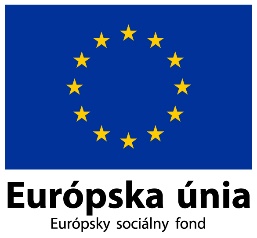 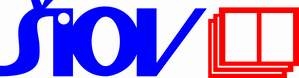 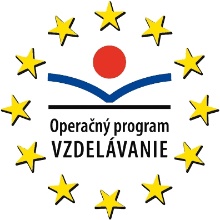 KrajPočet SOŠŠpecializované školy 1 skupina odborov% špecializácieŠpecializované školy 2 skupiny príbuzných odborov% špecializácieOstatné SOŠ bez špecializácie% podielBSK504284%48%48%TTSK401230%615%2255%TSK351029%823%1749%ŽSK562545%1425%1730%NSK511529%1733%1937%BBSK522038%36%2956%PSK662538%69%3553%KSK541731%1019%2750%40416668170KódSkupina odborov vzdelávaniaPríbuzné odbory1.21Baníctvo, geológia a geotechnika22 Hutníctvo6403 L podnikanie v remeslách a službách2.22Hutníctvo2477 F obrábanie kovov2478 F strojárska výroba2430 H operátor strojárskej výroby2433 H obrábač kovov2435 H 01 klampiar – strojárska výroba2439 H lakovník2464 H strojný mechanik2466 H 02 mechanik opravár – stroje a zariadenia3917 M 02 technické a informatické služby – v strojárstve2413 K mechanik strojov a zariadení2426 K programátor obrábacích a zváracích strojov a zariadení2414 L 02 strojárstvo – obrábanie materiálov2414 L 03 strojárstvo – tvárnenie, odlievanie a úprava kovov2414 L 04 strojárstvo – podnikanie a služby2417 L prevádzka strojov a zariadení2682 K mechanik počítačových sietí  2679 K mechanik – mechatronik  2697 K mechanik elektrotechnik2683 H 11 elektromechanik – silnoprúdová technika6403 L podnikanie v remeslách a službách6411 L prevádzka obchodu6405 K pracovník marketingu3.2324Strojárstvo a ostatná kovospracúvacia výroba I Strojárstvo a ostatná kovospracúvacia výroba II22 Hutníctvo2679 K mechanik – mechatronik3917 M 02 technické a informatické služby – v strojárstve6403 L podnikanie v remeslách a službách6411 L prevádzka obchodu6405 K pracovník marketingu4.26Elektrotechnika3739 M elektrotechnika v doprave a telekomunikáciách 3917 M 03 technické a informatické služby – v elektrotechnike3778 K technik informačných a telekomunikačných technológií6405 K pracovník marketingu6403 L podnikanie v remeslách a službách6411 L prevádzka obchodu5.27Technická chémia silikátov8235 M výtvarné spracúvanie skla8235 M 02 výtvarné spracúvanie skla – brúsenie skla 8235 M 03 výtvarné spracúvanie skla – hutnícke tvarovanie skla8235 M 04 výtvarné spracúvanie skla – maľovanie a leptanie skla8235 M 07 výtvarné spracúvanie skla – vzorkárstvo sklenej bižutérie8235 M 09 výtvarné spracúvanie skla – tvorba drobnej sklenej plastiky8235 M 11 výtvarné spracúvanie skla – výroba sklenej vitráže8295 M tvorba vitrážového skla a smaltu8235 Q výtvarné spracúvanie skla8207 Q 	Sklársky dizajn6403 L podnikanie v remeslách a službách6411 L prevádzka obchodu6405 K pracovník marketingu6.28Technická a aplikovaná chémia2466 H 02 mechanik opravár – stroje a zariadenia2683 H 12 elektromechanik – automatizačná technika3916 M životné prostredie3917 M 04 technické a informatické služby – v chémii6403 L podnikanie v remeslách a službách6411 L prevádzka obchodu6405 K pracovník marketingu7.29Potravinárstvo6411 L prevádzka obchodu6405 K pracovník marketingu8.31Textil a odevníctvo2877 H chemik pre udržiavanie textilných výrobkov a ďalšie služby8571 H umelecká vyšívačka8572 H umelecká čipkárka8582 H umelecký krajčír3917 M 10 technické a informatické služby – odevníctvo8221 M 14 dizajn – odevný dizajn8236 M textilné výtvarníctvo8238 M ručné výtvarné spracúvanie textílií8240 M tvorba hračiek a dekoratívnych predmetov8244 M modelárstvo a navrhovanie obuvi a módnych doplnkov8270 M scénická kostýmová tvorba8288 M 01 scénické výtvarníctvo – kostýmová tvorba8298 M odevný dizajn8218 Q reštaurovanie textílií8237 Q modelárstvo a návrhárstvo odevov8238 Q ručné výtvarné spracúvanie textílií6403 L podnikanie v remeslách a službách6411 L prevádzka obchodu6405 K pracovník marketingu9.32Spracúvanie kože, kožušín a výroba obuvi3917 M 11 technické a informatické služby – obuvníctvo8244 M modelárstvo a navrhovanie obuvi a módnych doplnkov8513 K umeleckoremeselné spracúvanie kože6403 L podnikanie v remeslách a službách6411 L prevádzka obchodu6405 K pracovník marketingu10.33Spracúvanie dreva8221 M 05 dizajn – priemyselný dizajn8555 H umelecký rezbár8557 H umelecký stolár8245 M 01 konzervátorstvo a reštaurátorstvo – drevorezieb8269 M tvorba nábytku a interiéru8279 M dizajn a tvarovanie dreva8288 M 05 scénické výtvarníctvo – tvarovanie dreva8504 K 01 umeleckoremeselné spracúvanie dreva - stolárske práce8504 K 02 umeleckoremeselné spracúvanie dreva - rezbárske práce8504 K 03 umeleckoremeselné spracúvanie dreva - čalúnnické a dekoratérske práce3663 H tesár3917 M 12 technické a informatické služby – spracúvanie dreva 3964 M ochrana osôb a majetku pred požiarom 6403 L podnikanie v remeslách a službách6411 L prevádzka obchodu6405 K pracovník marketingu  11.34Polygrafia a médiá6452 H fotograf6441 N kníhkupec6403 L podnikanie v remeslách a službách6411 L prevádzka obchodu6405 K pracovník marketingu12.36Stavebníctvo, geodézia a kartografia2435 H 02 klampiar – stavebná výroba3355 H stolár3349 K technik drevostavieb3693 K technik energetických zariadení budov8551 H umelecký štukatér8245 M 05 konzervátorstvo a reštaurátorstvo – omietky a štuková výzdoba    8267 M štukatérstvo8288 M 03 scénické výtvarníctvo – štukatérska tvorba3917 M 06 technické a informatické služby – v stavebníctve 6403 L podnikanie v remeslách a službách6411 L prevádzka obchodu6405 K pracovník marketingu13.37Doprava, pošty a telekomunikácie2466 H 10 mechanik opravár – koľajové vozidlá2466 H 21 mechanik opravár – hasičská technika2487 H 01 autoopravár– mechanik2487 H 02 autoopravár – elektrikár2487 H 03 autoopravár– karosár2487 H 04 autoopravár– lakovník2683 H 11 elektromechanik – silnoprúdová technika2683 H 13 elektromechanik – telekomunikačná technika6403 L podnikanie v remeslách a službách6411 L prevádzka obchodu6405 K pracovník marketingu14.4245Poľnohospodárstvo, lesné hospodárstvo a rozvoj vidieka IPoľnohospodárstvo, lesné hospodárstvo a rozvoj vidieka II29 Potravinárstvo2466 H 04 mechanik opravár – lesné stroje a zariadenia6403 L podnikanie v remeslách a službách6411 L prevádzka obchodu6405 K pracovník marketingu6324 M manažment regionálneho cestovného ruchu15.43Veterinárske vedy16.53Zdravotnícke odbory vzdelávania na stredných zdravotníckych školách17.626364Ekonomické vedyEkonomika a organizácia, obchod a služby IEkonomika a organizácia, obchod a služby II8223 M úžitková fotografia7237 M informačné systémy a služby18.68Právne vedy7646 M vychovávateľsko-opatrovateľská činnosť7649 M učiteľstvo pre materské školy a vychovávateľstvo7661 M sociálno-výchovný pracovník7662 M animátor voľného času7667 N starostlivosť o seniorov v sociálnych službách7518 Q špeciálna pedagogika19.72Publicistika, knihovníctvo a vedecké informácie6441 N kníhkupec 6403 L podnikanie v remeslách a službách6411 L prevádzka obchodu20.75Pedagogické vedy21.76Učiteľstvo 22.82Umenie a umeleckoremeselná tvorba I6403 L podnikanie v remeslách a službách6411 L prevádzka obchodu23.85Umenie a umelec koremeselná tvorba II6403 L podnikanie v remeslách a službách6411 L prevádzka obchodu24.92Bezpečnostné službyKódSkupina odborov vzdelávania 1Príbuzné odborySkupina odborov vzdelávania 21.21Baníctvo, geológia a geotechnika22 Hutníctvo6403 L podnikanie v remeslách a službách22 Hutníctvo2.22Hutníctvo2477 F obrábanie kovov2478 F strojárska výroba2430 H operátor strojárskej výroby2433 H obrábač kovov2435 H 01 klampiar – strojárska výroba2439 H lakovník2464 H strojný mechanik2466 H 02 mechanik opravár – stroje a zariadenia3917 M 02 technické a informatické služby – v strojárstve2413 K mechanik strojov a zariadení2426 K programátor obrábacích a zváracích strojov a zariadení2414 L 02 strojárstvo – obrábanie materiálov2414 L 03 strojárstvo – tvárnenie, odlievanie a úprava kovov2414 L 04 strojárstvo – podnikanie a služby2417 L prevádzka strojov a zariadení2682 K mechanik počítačových sietí  2679 K mechanik – mechatronik  2697 K mechanik elektrotechnik2683 H 11 elektromechanik – silnoprúdová technika6403 L podnikanie v remeslách a službách6411 L prevádzka obchodu6405 K pracovník marketingu23 Strojárstvo a ostatná kovospracúvacia výroba I 24 Strojárstvo a ostatná kovospracúvacia výroba II21 Baníctvo ?3.2324Strojárstvo a ostatná kovospracúvacia výroba I Strojárstvo a ostatná kovospracúvacia výroba II22 Hutníctvo2679 K mechanik – mechatronik3917 M 02 technické a informatické služby – v strojárstve6403 L podnikanie v remeslách a službách6411 L prevádzka obchodu6405 K pracovník marketingu22 Hutníctvo26 Elektrotechnika4.26Elektrotechnika3739 M elektrotechnika v doprave a telekomunikáciách, 3917 M 03 technické a informatické služby – v elektrotechnike3778 K technik informačných a telekomunikačných technológií6405 K pracovník marketingu6403 L podnikanie v remeslách a službách6411 L prevádzka obchodu23 Strojárstvo a ostatná kovospracúvacia výroba I 24 Strojárstvo a ostatná kovospracúvacia výroba II5.27Technická chémia silikátov8235 M výtvarné spracúvanie skla8235 M 02 výtvarné spracúvanie skla – brúsenie skla 8235 M 03 výtvarné spracúvanie skla – hutnícke tvarovanie skla8235 M 04 výtvarné spracúvanie skla – maľovanie a leptanie skla8235 M 07 výtvarné spracúvanie skla – vzorkárstvo sklenej bižutérie8235 M 09 výtvarné spracúvanie skla – tvorba drobnej sklenej plastiky8235 M 11 výtvarné spracúvanie skla – výroba sklenej vitráže8295 M tvorba vitrážového skla a smaltu8235 Q výtvarné spracúvanie skla8207 Q 	Sklársky dizajn6403 L podnikanie v remeslách a službách6411 L prevádzka obchodu6405 K pracovník marketingu6.28Technická a aplikovaná chémia2466 H 02 mechanik opravár – stroje a zariadenia2683 H 12 elektromechanik – automatizačná technika3916 M životné prostredie3917 M 04 technické a informatické služby – v chémii6403 L podnikanie v remeslách a službách6411 L prevádzka obchodu6405 K pracovník marketingu27 Technická chémia silikátov7.29Potravinárstvo6411 L prevádzka obchodu6405 K pracovník marketingu8.31Textil a odevníctvo2877 H chemik pre udržiavanie textilných výrobkov a ďalšie služby8571 H umelecká vyšívačka8572 H umelecká čipkárka8582 H umelecký krajčír3917 M 10 technické a informatické služby – odevníctvo8221 M 14 dizajn – odevný dizajn8236 M textilné výtvarníctvo8238 M ručné výtvarné spracúvanie textílií8240 M tvorba hračiek a dekoratívnych predmetov8244 M modelárstvo a navrhovanie obuvi a módnych doplnkov8270 M scénická kostýmová tvorba8288 M 01 scénické výtvarníctvo – kostýmová tvorba8298 M odevný dizajn8218 Q reštaurovanie textílií8237 Q modelárstvo a návrhárstvo odevov8238 Q ručné výtvarné spracúvanie textílií6403 L podnikanie v remeslách a službách6411 L prevádzka obchodu6405 K pracovník marketingu32 Spracúvanie kože, kožušín a výroba obuvi9.32Spracúvanie kože, kožušín a výroba obuvi3917 M 11 technické a informatické služby – obuvníctvo8244 M modelárstvo a navrhovanie obuvi a módnych doplnkov8513 K umeleckoremeselné spracúvanie kože6403 L podnikanie v remeslách a službách6411 L prevádzka obchodu6405 K pracovník marketingu31 Textil a odevníctvo10.33Spracúvanie dreva8221 M 05 dizajn – priemyselný dizajn8555 H umelecký rezbár8557 H umelecký stolár8245 M 01 konzervátorstvo a reštaurátorstvo – drevorezieb8269 M tvorba nábytku a interiéru8279 M dizajn a tvarovanie dreva8288 M 05 scénické výtvarníctvo – tvarovanie dreva8504 K 01 umeleckoremeselné spracúvanie dreva - stolárske práce8504 K 02 umeleckoremeselné spracúvanie dreva - rezbárske práce8504 K 03 umeleckoremeselné spracúvanie dreva - čalúnnické a dekoratérske práce3663 H tesár3917 M 12 technické a informatické služby – spracúvanie dreva 3964 M ochrana osôb a majetku pred požiarom 6403 L podnikanie v remeslách a službách6411 L prevádzka obchodu6405 K pracovník marketingu  obchodník36 Stavebníctvo, geodézia a kartografia11.34Polygrafia a médiá6452 H fotograf6441 N kníhkupec6403 L podnikanie v remeslách a službách6411 L prevádzka obchodu6405 K pracovník marketingu12.36Stavebníctvo, geodézia a kartografia2435 H 02 klampiar – stavebná výroba3355 H stolár3349 K technik drevostavieb3693 K technik energetických zariadení budov8551 H umelecký štukatér8245 M 05 konzervátorstvo a reštaurátorstvo – omietky a štuková výzdoba    8267 M štukatérstvo8288 M 03 scénické výtvarníctvo – štukatérska tvorba3917 M 06 technické a informatické služby – v stavebníctve 6403 L podnikanie v remeslách a službách6411 L prevádzka obchodu6405 K pracovník marketingu33 Spracúvanie dreva13.37Doprava, pošty a telekomunikácie2466 H 10 mechanik opravár – koľajové vozidlá2466 H 21 mechanik opravár – hasičská technika2487 H 01 autoopravár– mechanik2487 H 02 autoopravár – elektrikár2487 H 03 autoopravár– karosár2487 H 04 autoopravár– lakovník2683 H 11 elektromechanik – silnoprúdová technika2683 H 13 elektromechanik – telekomunikačná technika6403 L podnikanie v remeslách a službách6411 L prevádzka obchodu6405 K pracovník marketingu14.4245Poľnohospodárstvo, lesné hospodárstvo a rozvoj vidieka IPoľnohospodárstvo, lesné hospodárstvo a rozvoj vidieka II2466 H 04 mechanik opravár – lesné stroje a zariadenia6403 L podnikanie v remeslách a službách6411 L prevádzka obchodu6405 K pracovník marketingu6324 M manažment regionálneho cestovného ruchu 29 Potravinárstvo15.43Veterinárske vedy42 Poľnohospodárstvo, lesné hospodárstvo a rozvoj vidieka I45 Poľnohospodárstvo, lesné hospodárstvo a rozvoj vidieka II6411 L prevádzka obchodu16.53Zdravotnícke odbory vzdelávania na stredných zdravotníckych školách17.626364Ekonomické vedyEkonomika a organizácia, obchod a služby IEkonomika a organizácia, obchod a služby II8223 M úžitková fotografia7237 M informačné systémy a služby72 Publicistika, knihovníctvo a vedecké informácie18.68Právne vedy7646 M vychovávateľsko-opatrovateľská činnosť7649 M učiteľstvo pre materské školy a vychovávateľstvo7661 M sociálno-výchovný pracovník7662 M animátor voľného času7667 N starostlivosť o seniorov v sociálnych službách7518 Q špeciálna pedagogika76 Učiteľstvo75 Pedagogické vedy19.72Publicistika, knihovníctvo a vedecké informácie6441 N kníhkupec 6403 L podnikanie v remeslách a službách6411 L prevádzka obchodu62 Ekonomické vedy63 Ekonomika a organizácia, obchod a služby I20.75Pedagogické vedy76 Učiteľstvo68 Právne vedy21.76Učiteľstvo 75 Pedagogické vedy68 Právne vedy22.82Umenie a umeleckoremeselná tvorba I6403 L podnikanie v remeslách a službách6411 L prevádzka obchodu85 Umenie a umeleckoremeselná tvorba II23.85Umenie a umeleckoremeselná tvorba II6403 L podnikanie v remeslách a službách6411 L prevádzka obchodu82 Umenie a umeleckoremeselná tvorba I24.92Bezpečnostné službyTyp SOŠSkupina odborov vzdelávania 11.SOŠ baníckaBaníctvo, geológia a geotechnika2.SOŠ hutníckaHutníctvo3.SOŠ strojárska SOŠ automobilováSPŠ strojárskaSOŠ autoopravárenskáStrojárstvo a ostatná kovospracúvacia výroba I Strojárstvo a ostatná kovospracúvacia výroba II4.SOŠ elektrotechnickáSPŠ elektrotechnickáElektrotechnika5.SOŠ sklárskaTechnická chémia silikátov6.SOŠ chemickáTechnická a aplikovaná chémia7.SOŠ potravinárskaPotravinárstvo8.SOŠ textilnáSOŠ textilu a odevníctvaTextil a odevníctvo9.SOŠ kožiarskaSOŠ obuvníckaSOŠ kožiarska a obuvníckaSpracúvanie kože, kožušín a výroba obuvi10.SOŠ drevárskaSpracúvanie dreva11.SOŠ polygrafickáSOŠ polygrafie a médiíPolygrafia a médiá12.SOŠ stavebnáSPŠ stavebnáStavebníctvo, geodézia a kartografia13.SOŠ dopravnáSOŠ dopravy a pôšt Doprava, pošty a telekomunikácie14.SOŠ poľnohospodárskaSOŠ rozvoja vidiekaSOŠ lesníckaSOŠ záhradníckaPoľnohospodárstvo, lesné hospodárstvo a rozvoj vidieka IPoľnohospodárstvo, lesné hospodárstvo a rozvoj vidieka II15.SOŠ veterinárnaVeterinárske vedy16.SOŠ zdravotnícka, zdravotnáZdravotnícke odbory vzdelávania na stredných zdravotníckych školách17.SOŠ obchodnáSOŠ hotelováSOŠ hotelových služieb a obchoduSOŠ obchodu a služiebEkonomické vedyEkonomika a organizácia, obchod a služby IEkonomika a organizácia, obchod a služby II18.SOŠ obchodu a služiebSOŠ obchodnáSOŠ služiebEkonomika a organizácia, obchod a služby II19.SOŠ obchodnáPrávne vedy20.SOŠ knihovníckaPublicistika, knihovníctvo a vedecké informácie21.SOŠ pedagogickáPedagogické vedy22.SOŠ pedagogickáUčiteľstvo 23.Stredná umelecká školaSOŠ umeleckáŠkola úžitkového výtvarníctvaŠOŠ úžitkového výtvarníctvaSOŠ umeleckých remesielSOŠ scénického výtvarníctvaUmenie a umeleckoremeselná tvorba I Umenie a umeleckoremeselná tvorba II24.Bezpečnostné službySOŠ zdravotná, SOŠ zdravotníckaSOŠ zdravotná, SOŠ zdravotnícka5371 Hsanitár5304 Masistent výživy5308 Mzdravotnícky laborant5310 Nzubný technik5311 Mfarmaceutický laborant5312 Močný optik5314 Mortopedický technik5315 Nzdravotnícky záchranár5356 Mzdravotnícky asistent5358 Mzubný asistent5370 Mmasér5376 Mmasér pre zrakovo hendikepovaných5317 Qdiplomovaný fyzioterapeut5325 Qdiplomovaná všeobecná sestra5333 Qdiplomovaný rádiologický asistent5335 Qdiplomovaný optometristaSOŠ pedagogickáSOŠ pedagogická6851 N sociálno-právna činnosť7646 Mvychovávateľsko-opatrovateľská činnosť7649 Mučiteľstvo pre materské školy a vychovávateľstvo7661 Msociálno-výchovný pracovník7662 Manimátor voľného času7667 Nstarostlivosť o seniorov v sociálnych službách6851 Qsociálno-právna činnosť7518 Qšpeciálna pedagogika   SOŠ potravinárskaSOŠ potravinárska2982 Fpotravinárska výroba2954 Hmäsiar2955 Hmäsiar, lahôdkár2962 Hpekár2963 Hmlynár a cestovinár2964 Hcukrár2965 Hcukrovinkár pečivár2977 Hcukrár kuchár2978 Hcukrár pekár2987 H 01biochemik – mliekarská výroba2987 H 02biochemik – výroba piva a sladu2987 H 03biochemik – liehovarnícka výrobaa výroba vína2940 M 01potravinárstvo – výroba cukru a cukroviniek2940 M 03potravinárstvo – spracúvanie múky2940 M 04potravinárstvo – kvasná technológia2940 M 05potravinárstvo – spracúvanie mlieka 2940 M 06potravinárstvo – spracúvanie mäsa2940 M 08potravinárstvo – podnikanie v potravinárstve2940 M 09potravinárstvo – kvalitár2949 Mvýživa, ochrana zdravia a hodnotenie potravín2951 Mvýživa a šport2960 Koperátor potravinárskej výroby2952 Lvýroba potravín2982 L 01potravinárska výroba – mäsová a údenárska výroba 2982 L 02potravinárska výroba – pekárska a cukrárska výroba2982 L 04potravinárska výroba – mliekarenská výroba2982 L 06potravinárska výroba – mlynárska a cestovinárska výroba2982 L 07potravinárska výroba – spracovanie cukru a perníka – špeciálne techniky2982 L 08potravinárska výroba – výroba piva, sladu, nealkoholických nápojov a spracovanie minerálnych vôd2982 L 09potravinárska výroba – liehovarnícka výroba, výroba vína a nealkoholických nápojov2940 Q 01potravinárstvo – hygiena potravín4210 Q 02agropodnikanie– hygiena potravín živočíšneho pôvodu  6405 Kpracovník marketingu 6411 Lprevádzka obchodu  6476 Ltechnicko-ekonomický pracovník  SOŠ poľnohospodárskaSOŠ poľnohospodárska4572 Fpoľnohospodárska výroba 4579 Flesná výroba4524 Hagromechanizátor, opravár4529 Hpracovník pre záhradnú tvorbu, zeleň a služby 4561 H 01poľnohospodár – mechanizácia4561 H 02poľnohospodár – farmárstvo4561 H 03poľnohospodár – služby4562 Hlesokrajinár 4567 Hpoľnohospodár pre služby na vidieku4569 Hviazač – aranžér kvetín 4571 Hzáhradník 4578 Hrybár 4580 H 02chov koní a jazdectvo4580 H 03chovateľ – chov oviec4508 Lrybárstvo a životné prostredie  4511 Lzáhradníctvo  4512 Lpoľnohospodárstvo4521 Llesné hospodárstvo  4526 Lmechanizácia poľnohospodárstva a lesného hospodárstva  3916 Mživotné prostredie 3917 M 08technické a informatické služby v poľnohospodárstve – mechanizácia a doprava 4210 M 02agropodnikanie– poľnohospodárske služby4210 M 04agropodnikanie– farmárstvo                               4210 M 08agropodnikanie– poľnohospodársky manažment4210 M 11agropodnikanie– agroturistika4210 M 13agropodnikanie– alternatívne poľnohospodárstvo4210 M 14agropodnikanie– chovateľstvo hospodárskych zvierat4210 M 16agropodnikanie–pestovateľstvo4210 M 17agropodnikanie– chov koní a jazdectvo4210 M 18agropodnikanie– kynológia4211 M 16záhradníctvo – záhradná a krajinárska tvorba4211 M 17záhradníctvo – viazačstvo a aranžérstvo4211 M 26záhradníctvo – sadovnícka a krajinárska tvorba4215 Mrybárstvo 4219 M 01lesníctvo – lesnícka prevádzka 4219 M 02lesníctvo – krajinná ekológia4227 M 01vinohradníctvo a ovocinárstvo – prevádzka4227 M 02vinohradníctvo a ovocinárstvo – podnikanie4227 M 03vinohradníctvo a ovocinárstvo – agroturistika4228 Mzáhradnícka výroba a služby SOŠ záhradnícka4236 Mekonomika pôdohospodárstva4243 Mmechanizácia pôdohospodárstva4210 Q 02agropodnikanie– hygiena potravín živočíšneho pôvodu  4220 Qlesníctvo a lesnícky manažment    4221 Qvidiecka turistika  4223 Qkrajinárske úpravy a tvorba krajiny 6324 Mmanažment regionálneho cestovného ruchu 4553 Kpodnikateľ pre rozvoj vidieka 4556 Koperátor lesnej techniky 6405 Kpracovník marketingu 6403 Lpodnikanie v remeslách a službách  6411 Lprevádzka obchodu  6476 Ltechnicko-ekonomický pracovník  SOŠ záhradníckaSOŠ záhradnícka4529 Hpracovník pre záhradnú tvorbu, zeleň a služby 4569 Hviazač – aranžér kvetín 4571 Hzáhradník 4511 Lzáhradníctvo  4211 M 16záhradníctvo – záhradná a krajinárska tvorba4211 M 17záhradníctvo – viazačstvo a aranžérstvo4211 M 26záhradníctvo – sadovnícka a krajinárska tvorba4228 Mzáhradnícka výroba a služby SOŠ záhradnícka4223 Qkrajinárske úpravy a tvorba krajiny 6403 Lpodnikanie v remeslách a službách  6411 Lprevádzka obchodu  6405 Kpracovník marketingu SOŠ lesníckaSOŠ lesnícka4579 Flesná výroba4562 Hlesokrajinár 3916 Mživotné prostredie 3917 M 08technické a informatické služby v poľnohospodárstve – mechanizácia a doprava 4219 M 01lesníctvo – lesnícka prevádzka 4219 M 02lesníctvo – krajinná ekológia4227 M 01vinohradníctvo a ovocinárstvo – prevádzka4227 M 02vinohradníctvo a ovocinárstvo – podnikanie4227 M 03vinohradníctvo a ovocinárstvo – agroturistika4228 Mzáhradnícka výroba a služby SOŠ záhradnícka4236 Mekonomika pôdohospodárstva4243 Mmechanizácia pôdohospodárstva6324 Mmanažment regionálneho cestovného ruchu 4553 Kpodnikateľ pre rozvoj vidieka 4556 Koperátor lesnej techniky 6405 Kpracovník marketingu 4521 Llesné hospodárstvo  4526 Lmechanizácia poľnohospodárstva a lesného hospodárstva 6403 Lpodnikanie v remeslách a službách  6411 Lprevádzka obchodu  6476 Ltechnicko-ekonomický pracovník  4220 Qlesníctvo a lesnícky manažment    4221 Qvidiecka turistika  4223 Qkrajinárske úpravy a tvorba krajiny SOŠ veterinárnaSOŠ veterinárna4336 Mveterinárne zdravotníctvo a hygiena4336 M 01veterinárne zdravotníctvo a hygiena – chov hospodárskych zvierat4336 M 02veterinárne zdravotníctvo a hygiena – hygienická a laboratórna služba4336 M 03veterinárne zdravotníctvo a hygiena – chov cudzokrajných zvierat4336 M 04veterinárne zdravotníctvo a hygiena – drobnochov4336 M 05veterinárne zdravotníctvo a hygiena – chov psovSOŠ rozvoja vidiekaSOŠ rozvoja vidieka4572 Fpoľnohospodárska výroba 4579 Flesná výroba4567 Hpoľnohospodár pre služby na vidieku4553 Kpodnikateľ pre rozvoj vidieka 4512 Lpoľnohospodárstvo3916 Mživotné prostredie 3917 M 08technické a informatické služby v poľnohospodárstve – mechanizácia a doprava 4210 M 11agropodnikanie– agroturistika4236 Mekonomika pôdohospodárstva4221 Qvidiecka turistika  6324 Mmanažment regionálneho cestovného ruchu 6405 Kpracovník marketingu 6403 Lpodnikanie v remeslách a službách  6411 Lprevádzka obchodu  SOŠ sklárskaSOŠ sklárska2752 Fvýroba úžitkového skla2738 Hoperátor sklárskej výroby2738 H 01operátor sklárskej výroby –výrobadutého a lisovaného skla2738 H 02operátor sklárskej výroby – obsluha sklárskych automatov2738 H 03operátor sklárskej výroby – úprava a zošľachťovanie plochého skla2738 H 04operátor sklárskej výroby – maľba skla a keramiky2738 H 05operátor sklárskej výroby – výroba bižutérie a ozdobnýchpredmetov2738 H 06operátor sklárskej výroby – brúsenie skla2737 Lsklársky a keramický priemysel8235 M 02výtvarné spracúvanie skla – brúsenie skla 8235 M 03výtvarné spracúvanie skla – hutnícke tvarovanie skla8235 M 04výtvarné spracúvanie skla – maľovanie a leptanie skla8235 M 07výtvarné spracúvanie skla – vzorkárstvo sklenej bižutérie8235 M 09výtvarné spracúvanie skla – tvorba drobnej sklenej plastiky8235 M 11výtvarné spracúvanie skla – výroba sklenej vitráže8295 Mtvorba vitrážového skla a smaltu8235 Qvýtvarné spracúvanie skla8207 Qsklársky dizajn6405 Kpracovník marketingu 6403 Lpodnikanie v remeslách a službách  6411 Lprevádzka obchodu  SOŠ chemickáSOŠ chemická2866 Hgumár plastikár2877 Hchemik pre udržiavanie textilných výrobkov a ďalšie služby2889 Hchemik2889 H 01chemik – chemickotechnologické procesy2889 H 04chemik – spracúvanie kaučuku a plastov2840 Mbiotechnológia a farmakológia2841 Mtechnológia ochrany a tvorby životného prostredia2848 Mchemická informatika2849 Mkontrolné analytické metódy2885 Mchemická výroba2859 Koperátor gumárskej a plastikárskej výroby2860 Kchemik operátor2880 Kchémia a životné prostredie2888 Koperátor farmaceutickej výroby2890 Lchemický a farmaceutický priemysel2466 H 02mechanik opravár – stroje a zariadenia2683 H 12elektromechanik – automatizačná technika3916 Mživotné prostredie3917 M 04technické a informatické služby – v chémii6403 Lpodnikanie v remeslách a službách6411 Lprevádzka obchodu6405 K pracovník marketinguSOŠ dopravnáSOŠ dopravná3762 Hželezničiar3766 Hlodník3739 Melektrotechnika v doprave a telekomunikáciách3760 Mprevádzka a ekonomika dopravy3765 Mtechnika a prevádzka dopravy3767 Mdopravná akadémia3758 Koperátor prevádzky a ekonomiky dopravy3759 Kkomerčný pracovník v doprave3776 Kmechanik lietadiel  3776 K 01mechanik lietadiel – mechanika 3776 K 02mechanik lietadiel –avionika 3778 Ktechnik informačných a telekomunikačných technológií 3757 Ldopravná prevádzka3764 Qlogistika a manažment v cestnej preprave2466 H 10mechanik opravár – koľajové vozidlá2466 H 21mechanik opravár – hasičská technika2487 H 01autoopravár– mechanik2487 H 02autoopravár – elektrikár2487 H 03autoopravár– karosár2487 H 04autoopravár– lakovník2683 H 11elektromechanik – silnoprúdová technika2683 H 13elektromechanik – telekomunikačná technika6403 Lpodnikanie v remeslách a službách6411 Lprevádzka obchodu6405 K pracovník marketinguSOŠ dopravy a pôštSOŠ dopravy a pôšt3762 Hželezničiar3763 Hmanipulant poštovej prevádzky a prepravy 3766 Hlodník3739 Melektrotechnika v doprave a telekomunikáciách3760 Mprevádzka a ekonomika dopravy3765 Mtechnika a prevádzka dopravy3767 Mdopravná akadémia3758 Koperátor prevádzky a ekonomiky dopravy3759 Kkomerčný pracovník v doprave3776 Kmechanik lietadiel  3776 K 01mechanik lietadiel – mechanika 3776 K 02mechanik lietadiel –avionika 3778 Ktechnik informačných a telekomunikačných technológií 3795 Kklientsky manažér pošty  3756 Lpoštová prevádzka  3757 Ldopravná prevádzka3764 Qlogistika a manažment v cestnej preprave2466 H 10mechanik opravár – koľajové vozidlá2466 H 21mechanik opravár – hasičská technika2487 H 01autoopravár– mechanik2487 H 02autoopravár – elektrikár2487 H 03autoopravár– karosár2487 H 04autoopravár– lakovník2683 H 11elektromechanik – silnoprúdová technika2683 H 13elektromechanik – telekomunikačná technika6403 Lpodnikanie v remeslách a službách6411 Lprevádzka obchodu6405 K pracovník marketinguSOŠ polygrafická, SOŠ polygrafie a médiíSOŠ polygrafická, SOŠ polygrafie a médií3473 H 06polygraf – grafik3473 H 07polygraf – tlačiar3473 H 08polygraf – knihár3431 M 01polygrafia – polygrafická technológia                     3431 M 02polygrafia – grafika tlačovín3432 Mobalová technika3434 Koperátor obalových materiálov3446 Kgrafik tlačových médií3447 Kgrafik digitálnych médií3457 Koperátor tlače3454 Lpolygrafický priemysel6452 Hfotograf6441 Nkníhkupec6403 Lpodnikanie v remeslách a službách6411 Lprevádzka obchodu6405 K pracovník marketinguSOŠ strojárskaSOŠ strojárska2477 Fobrábanie kovov2478 Fstrojárska výroba2498 Ftechnické služby v autoservise2423 Hnástrojár2430 Hoperátor strojárskej výroby2432 Hpuškár2433 Hobrábač kovov2435 H 01klampiar – strojárska výroba2435 H 02klampiar – stavebná výroba2439 Hlakovník2463 Hhodinár2464 Hstrojný mechanik2466 H 01mechanik opravár – plynárenské zariadenia2466 H 02mechanik opravár – stroje a zariadenia2466 H 04mechanik opravár – lesné stroje a zariadenia2466 H 10mechanik opravár – koľajové vozidlá2466 H 21mechanik opravár – hasičskátechnika2487 H 01autoopravár– mechanik2487 H 02autoopravár – elektrikár2487 H 03autoopravár– karosár2487 H 04autoopravár– lakovník2488 Hmechanik špecialista automobilovej výroby2381 Mstrojárstvo2387 Mmechatronika2411 Kmechanik nastavovač2412 Kmechanik číslicovo riadených strojov 2413 Kmechanik strojov a zariadení2419 Koperátor ekologických zariadení  2426 Kprogramátor obrábacích a zváracích strojov a zariadení2447 Kmechanik hasičskej techniky  2414 L 01strojárstvo – výroba, montáž a oprava prístrojov, strojov a zariadení2414 L 02strojárstvo – obrábanie materiálov2414 L 03strojárstvo – tvárnenie, odlievanie a úprava kovov2414 L 04strojárstvo – podnikanie a služby2415 Lplynárenstvo2417 Lprevádzka strojov a zariadení2381 Qstrojárstvo2679 Kmechanik – mechatronik3917 M 02technické a informatické služby – v strojárstve6403 Lpodnikanie v remeslách a službách6411 Lprevádzka obchodu6405 K pracovník marketinguSOŠ hutníckaSOŠ hutnícka2275 Hhutník2285 Hzlievač2287 Hmodelár2234 Mzlievačstvo2235 Mhutníctvo2262 Khutník operátor2477 Fobrábanie kovov2478 Fstrojárska výroba2430 Hoperátor strojárskej výroby2433 Hobrábač kovov2435 H 01klampiar – strojárska výroba2439 Hlakovník2464 Hstrojný mechanik2466 H 02mechanik opravár – stroje a zariadenia3917 M 02technické a informatické služby – v strojárstve2413 Kmechanik strojov a zariadení2426 Kprogramátor obrábacích a zváracích strojov a zariadení2414 L 02strojárstvo – obrábanie materiálov2414 L 03strojárstvo – tvárnenie, odlievanie a úprava kovov2414 L 04strojárstvo – podnikanie a služby2417 Lprevádzka strojov a zariadení2682 Kmechanik počítačových sietí  2679 Kmechanik – mechatronik  2697 Kmechanik elektrotechnik2683 H 11elektromechanik – silnoprúdová technika6403 Lpodnikanie v remeslách a službách6411 Lprevádzka obchodu6405 K pracovník marketinguSPŠ strojárskaSPŠ strojárska2381 Mstrojárstvo2387 Mmechatronika2381 Qstrojárstvo3917 M 02technické a informatické služby – v strojárstveSOŠ elektrotechnickáSOŠ elektrotechnická2683 H 11elektromechanik – silnoprúdová technika2683 H 12elektromechanik – automatizačná technika2683 H 13elektromechanik – telekomunikačná technika2683 H 14elektromechanik –oznamovacia a zabezpečovacia technika2683 H 15elektromechanik –úžitková technika2683 H 17elektromechanik – chladiace zariadenia a tepelné čerpadlá2675 Melektrotechnika2679 Kmechanik – mechatronik  2682 Kmechanik počítačových sietí  2697 Kmechanik elektrotechnik2675 L 01elektrotechnika – energetika  2675 L 02elektrotechnika – výroba a prevádzka strojov a zariadení2675 L 03elektrotechnika – elektronické zariadenia2676 Lzariadenia oznamovacej techniky2675 Qelektrotechnika2695 Qpočítačové systémy  3739 Melektrotechnika v doprave a telekomunikáciách3917 M 03technické a informatické služby – v elektrotechnike3778 Ktechnik informačných a telekomunikačných technológií6405 K pracovník marketingu6403 Lpodnikanie v remeslách a službách6411 L prevádzka obchoduSPŠ elektrotechnickáSPŠ elektrotechnická2675 Melektrotechnika2675 Qelektrotechnika2695 Qpočítačové systémy  3739 Melektrotechnika v doprave a telekomunikáciách3917 M 03technické a informatické služby – v elektrotechnikeSOŠ automobilováSOŠ automobilová2477 Fobrábanie kovov2478 Fstrojárska výroba2498 Ftechnické služby v autoservise2423 Hnástrojár2430 Hoperátor strojárskej výroby2433 Hobrábač kovov2435 H 01klampiar – strojárska výroba2439 Hlakovník2466 H 02mechanik opravár – stroje a zariadenia2466 H 21mechanik opravár – hasičská technika2487 H 01autoopravár– mechanik2487 H 02autoopravár – elektrikár2487 H 03autoopravár– karosár2487 H 04autoopravár– lakovník2488 Hmechanik špecialista automobilovej výroby2381 Mstrojárstvo2387 Mmechatronika2411 Kmechanik nastavovač2412 Kmechanik číslicovo riadených strojov 2413 Kmechanik strojov a zariadení2426 Kprogramátor obrábacích a zváracích strojov a zariadení2414 L 01strojárstvo – výroba, montáž a oprava prístrojov, strojov a zariadení2414 L 02strojárstvo – obrábanie materiálov2414 L 03strojárstvo – tvárnenie, odlievanie a úprava kovov2414 L 04strojárstvo – podnikanie a služby2417 Lprevádzka strojov a zariadení2381 Qstrojárstvo2679 Kmechanik – mechatronik3917 M 02technické a informatické služby – v strojárstve6403 Lpodnikanie v remeslách a službách6411 Lprevádzka obchodu6405 K pracovník marketinguSOŠ autoopravárenskáSOŠ autoopravárenská2498 Ftechnické služby v autoservise2487 H 01autoopravár– mechanik2487 H 02autoopravár – elektrikár2487 H 03autoopravár– karosár2487 H 04autoopravár– lakovník6403 Lpodnikanie v remeslách a službách6411 Lprevádzka obchodu6405 K pracovník marketinguSOŠ drevárskaSOŠ drevárska3383 Fspracúvanie dreva3355 Hstolár3370 Hčalúnnik3336 M 01drevárstvo a nábytkárstvo – drevárstvo 3336 M 02drevárstvo a nábytkárstvo – nábytkárstvo 3336 M 04drevárstvo a nábytkárstvo – manažment v drevárstve3336 M 06drevárstvo a nábytkárstvo – výroba hudobných nástrojov3341 Koperátor drevárskej a nábytkárskej výroby3347 Ldrevárska a nábytkárska výroba3917 M 12technické a informatické služby – spracúvanie dreva 8221 M 05dizajn – priemyselný dizajn8555 Humelecký rezbár8557 Humelecký stolár8245 M 01konzervátorstvo a reštaurátorstvo – drevorezieb8269 Mtvorba nábytku a interiéru8279 Mdizajn a tvarovanie dreva8288 M 05scénické výtvarníctvo – tvarovanie dreva8504 K 01umeleckoremeselné spracúvanie dreva - stolárske práce8504 K 02umeleckoremeselné spracúvanie dreva - rezbárske práce8504 K 03umeleckoremeselné spracúvanie dreva - čalúnnické a dekoratérske práce3663 Htesár3917 M 12technické a informatické služby – spracúvanie dreva 3964 Mochrana osôb a majetku pred požiarom 6403 Lpodnikanie v remeslách a službách6411 Lprevádzka obchodu6405 K pracovník marketingu  SOŠ textilná, SOŠ textilu a odevníctvaSOŠ textilná, SOŠ textilu a odevníctva3161 Fpraktická žena3178 Fvýroba konfekcie3179 Ftextilná výroba3146 Htkáč3151 Hpletiar3152 H 01krajčír – pánske odevy3152 H 02krajčír – dámske odevy3125 Modevníctvo3158 Mstyling a marketing3137 Koperátor odevnej výroby3125 LOdevníctvo  3139 Ltextilný priemysel3917 M 10technické a informatické služby – odevníctvo2877 Hchemik pre udržiavanie textilných výrobkov a ďalšie služby8571 Humelecká vyšívačka8572 Humelecká čipkárka8582 Humelecký krajčír8221 M 14dizajn – odevný dizajn8236 Mtextilné výtvarníctvo8238 Mručné výtvarné spracúvanie textílií8240 Mtvorba hračiek a dekoratívnych predmetov8244 Mmodelárstvo a navrhovanie obuvi a módnych doplnkov8270 Mscénická kostýmová tvorba8288 M 01scénické výtvarníctvo – kostýmová tvorba8298 Modevný dizajn8218 Qreštaurovanie textílií8237 Qmodelárstvo a návrhárstvo odevov8238 Qručné výtvarné spracúvanie textílií6403 Lpodnikanie v remeslách a službách6411 Lprevádzka obchodu6405 K pracovník marketinguSOŠ kožiarska a obuvníckaSOŠ kožiarska a obuvnícka3282 Fvýroba obuvi3283 Fvýroba koženej galantérie3284 Fkožušnícka výroba3250 Hremenár sedlár3251 Hkožušník3274 Hobuvník3231 Mvýroba obuvi a galantérneho tovaru3243 Koperátor kožiarskej výroby3244 Koperátor kožušníckej výroby3247 Ktechnik obuvníckej výroby  3248 Lkožiarstvo3917 M 11technické a informatické služby – obuvníctvo 8244 Mmodelárstvo a navrhovanie obuvi a módnych doplnkov8513 Kumeleckoremeselné spracúvanie kože6403 Lpodnikanie v remeslách a službách6411 Lprevádzka obchodu6405 K pracovník marketinguSOŠ obuvníckaSOŠ obuvnícka3282 Fvýroba obuvi3283 Fvýroba koženej galantérie3274 Hobuvník3231 Mvýroba obuvi a galantérneho tovaru3247 Ktechnik obuvníckej výroby  3917 M 11technické a informatické služby – obuvníctvo 8244 Mmodelárstvo a navrhovanie obuvi a módnych doplnkov6403 Lpodnikanie v remeslách a službách6411 Lprevádzka obchodu6405 K pracovník marketinguSOŠ kožiarska SOŠ kožiarska 3284 Fkožušnícka výroba3250 Hremenár sedlár3251 Hkožušník3243 Koperátor kožiarskej výroby3244 Koperátor kožušníckej výroby3248 Lkožiarstvo8513 Kumeleckoremeselné spracúvanie kože6403 Lpodnikanie v remeslách a službách6411 Lprevádzka obchodu6405 K pracovník marketinguSOŠ stavebnáSOŠ stavebná3686 Fstavebná výroba3661 Hmurár3663 Htesár3668 Hmontér suchých stavieb3672 Hkamenár3673 Hkachliar3675 Hmaliar3678 Hinštalatér3679 Hsklenár3680 Hpodlahár3684 Hstrechár3688 Hkominár3650 Mstaviteľstvo3692 M geodézia, kartografia a kataster3656 Koperátor stavebnej výroby3658 Kmechanik stavebnoinštalačných zariadení3659 Lstavebníctvo3660 Lvodné hospodárstvo3917 M 06technické a informatické služby – v stavebníctve 2435 H 02klampiar – stavebná výroba3355 Hstolár3349 K technik drevostavieb3693 K technik energetických zariadení budov8551 Humelecký štukatér8245 M 05konzervátorstvo a reštaurátorstvo – omietky a štuková výzdoba   8267 Mštukatérstvo8288 M 03scénické výtvarníctvo – štukatérska tvorba3917 M 06technické a informatické služby – v stavebníctve 6403 Lpodnikanie v remeslách a službách6411 Lprevádzka obchodu6405 K pracovník marketinguSPŠ stavebnáSPŠ stavebná3650 Mstaviteľstvo3692 M geodézia, kartografia a kataster3917 M 06technické a informatické služby – v stavebníctve 8245 M 05konzervátorstvo a reštaurátorstvo – omietky a štuková výzdoba   8267 Mštukatérstvo8288 M 03scénické výtvarníctvo – štukatérska tvorba3917 M 06technické a informatické služby – v stavebníctve SOŠ ekonomickáSOŠ ekonomická6475 Htechnicko-administratívny pracovník6292 Nhospodárska informatika6308 Nverejná správa 6314 Ncestovný ruch   6317 Mobchodná akadémia 6317 M 74obchodná akadémia – bilingválne štúdium 6324 Mmanažment regionálneho cestovného ruchu 6325 Mekonomické lýceum 6328 Mekonomické a obchodné služby 6329 Mobchodné a informačné služby 6329 M 01obchodné a informačné služby – medzinárodné obchodné vzťahy 6341 Mškola podnikania 6352 Mobchod a podnikanie 6354 Mslužby a súkromné podnikanie 6354 M 01služby a súkromné podnikanie – hotelierstvo 6354 M 04služby a súkromné podnikanie – marketing 6355 Mslužby v cestovnom ruchu 6405 Kpracovník marketingu 6441 Nkníhkupec 6442 Kobchodný pracovník6403 Lpodnikanie v remeslách a službách  6411 Lprevádzka obchodu  6421 Lspoločné stravovanie  6423 Lstarostlivosť o ruky a nohy6476 Ltechnicko-ekonomický pracovník  6310 Qfinancie6314 Qcestovný ruch  6318 Qmanažment hotelov a cestovných kancelárií  6332 Qdaňové služby6335 Qmedzinárodné podnikanie7237 Minformačné systémy a službySOŠ hotelováSOŠ hotelová6323 Khotelová akadémia6314 Ncestovný ruch   6324 Mmanažment regionálneho cestovného ruchu 6354 M 01služby a súkromné podnikanie – hotelierstvo 6355 Mslužby v cestovnom ruchu 6405 Kpracovník marketingu 6314 Qcestovný ruch  6318 Qmanažment hotelov a cestovných kancelárií  7237 Minformačné systémy a službySOŠ hotelových služieb a obchoduSOŠ hotelových služieb a obchodu6424 Hmanikér – pedikér6444 Hčašník, servírka6445 Hkuchár6451 Haranžér6452 Hfotograf6456 Hkaderník6460 Hpredavač6475 Htechnicko-administratívny pracovník6489 Hhostinský, hostinská6314 Ncestovný ruch   6324 Mmanažment regionálneho cestovného ruchu 6352 Mobchod a podnikanie 6354 Mslužby a súkromné podnikanie 6354 M 01služby a súkromné podnikanie – hotelierstvo 6354 M 04služby a súkromné podnikanie – marketing 6355 Mslužby v cestovnom ruchu 6362 Mkozmetička a vizážistka 6405 Kpracovník marketingu 6441 Nkníhkupec 6442 Kobchodný pracovník6444 Kčašník, servírka 6445 Kkuchár6446 Kkozmetik6403 Lpodnikanie v remeslách a službách  6411 Lprevádzka obchodu  6421 Lspoločné stravovanie  6423 Lstarostlivosť o ruky a nohy6426 Lvlasová kozmetika6476 Ltechnicko-ekonomický pracovník  6314 Qcestovný ruch  6318 Qmanažment hotelov a cestovných kancelárií  8223 Múžitková fotografia7237 Minformačné systémy a službySOŠ obchodu a služiebSOŠ obchodu a služieb6424 Hmanikér – pedikér6444 Hčašník, servírka6445 Hkuchár6451 Haranžér6452 Hfotograf6456 Hkaderník6460 Hpredavač6475 Htechnicko-administratívny pracovník6489 Hhostinský, hostinská6328 Mekonomické a obchodné služby 6329 Mobchodné a informačné služby 6352 Mobchod a podnikanie 6354 Mslužby a súkromné podnikanie 6354 M 04služby a súkromné podnikanie – marketing 6355 Mslužby v cestovnom ruchu 6362 Mkozmetička a vizážistka 6405 Kpracovník marketingu 6441 Nkníhkupec 6442 Kobchodný pracovník6444 Kčašník, servírka 6445 Kkuchár6446 Kkozmetik6403 Lpodnikanie v remeslách a službách  6411 Lprevádzka obchodu  6421 Lspoločné stravovanie  6423 Lstarostlivosť o ruky a nohy6426 Lvlasová kozmetika6476 Ltechnicko-ekonomický pracovník  Stredná umelecká škola, SOŠ umeleckáStredná umelecká škola, SOŠ umelecká8541 Humelecký kováč a zámočník8545 Hzlatník a klenotník8551 Humelecký štukatér8555 Humelecký rezbár8557 Humelecký stolár8559 Humelecký čalúnnik a dekoratér8564 Humelecký smaltér8571 Humelecká vyšívačka8572 Humelecká čipkárka8573 Humelecký keramik8576 Humelecký parochniar a maskér8582 Humelecký krajčír8221 Mdizajn8221 M 05dizajn – priemyselný dizajn 8221 M 09dizajn – fotografický dizajn 8221 M 11dizajn – grafický a priestorový dizajn 8221 M 14dizajn – odevný dizajn 8222 Múžitková maľba8223 Múžitková fotografia 8233 Mvýtvarné spracúvanie kovov a drahých kameňov 8233 M 01výtvarné spracúvanie kovov a drahých kameňov – zlatníctvo a strieborníctvo8233 M 02výtvarné spracúvanie kovov a drahých kameňov – umelecké zámočníctvo a kováčstvo8233 M 03výtvarné spracúvanie kovov a drahých kameňov – plošné a plastické rytie kovov8233 M 04výtvarné spracúvanie kovov a drahých kameňov – umelecké odlievanie8234 Mvýtvarné spracúvanie keramiky a porcelánu8235 Mvýtvarné spracúvanie skla8235 M 02výtvarné spracúvanie skla – brúsenie skla   8235 M 03výtvarné spracúvanie skla – hutnícke tvarovanie skla  8235 M 04výtvarné spracúvanie skla – maľovanie a leptanie skla  8235 M 07výtvarné spracúvanie skla – vzorkárstvo sklenej bižutérie  8235 M 09výtvarné spracúvanie skla – tvorba drobnej sklenej plastiky  8235 M 11výtvarné spracúvanie skla – výroba sklenej vitráže 8236 Mtextilné výtvarníctvo  8238 Mručné výtvarné spracúvanie textílií 8240 Mtvorba hračiek a dekoratívnych predmetov8244 Mmodelárstvo a navrhovanie obuvi a módnych doplnkov 8245 Mkonzervátorstvo a reštaurátorstvo 8245 M 01konzervátorstvo a reštaurátorstvo – drevorezieb8245 M 02konzervátorstvo a reštaurátorstvo – kovov8245 M 05konzervátorstvo a reštaurátorstvo – omietky a štuková výzdoba    8245 M 07konzervátorstvo a reštaurátorstvo – maliarske techniky8245 M 09konzervátorstvo a reštaurátorstvo – papier, staré tlače a knižné väzby 8247 Mladenie klavírov8248 Mkameňosochárstvo8259 Manimovaná tvorba 8260 Mpropagačné výtvarníctvo 8261 Mpropagačná grafika  8267 Mštukatérstvo 8269 Mtvorba nábytku a interiéru 8270 Mscénická kostýmová tvorba 8273 Mscénická dekoračná tvorba a reprodukčná maľba 8278 Mmaskérska tvorba8279 Mdizajn a tvarovanie dreva 8283 Mreklamná tvorba 8288 Mscénické výtvarníctvo 8288 M 01scénické výtvarníctvo – kostýmová tvorba 8288 M 02scénické výtvarníctvo – maľba a dekoračná tvorba8288 M 03scénické výtvarníctvo – štukatérska tvorba8288 M 04scénické výtvarníctvo – maskérska tvorba8288 M 05scénické výtvarníctvo – tvarovanie dreva 8289 Mkeramický dizajn 8294 Mobrazová a zvuková tvorba 8294 M 01obrazová a zvuková tvorba – kamera, zvuk, strih8294 M 02obrazová a zvuková tvorba – umelecká produkcia8294 M 03obrazová a zvuková tvorba – virtuálna grafika8295 Mtvorba vitrážového skla a smaltu 8296 Mgrafický dizajn  8297 Mfotografický dizajn  8298 Modevný dizajn 8503 Kumeleckoremeselné spracúvanie kovov 8503 K 01umeleckoremeselné spracúvanie kovov – kováčske a zámočnícke práce   8503 K 03umeleckoremeselné spracúvanie kovov - rytecké práce8503 K 04umeleckoremeselné spracúvanie kovov - pasiarske práce8504 Kumeleckoremeselné spracúvanie dreva 8504 K 01umeleckoremeselné spracúvanie dreva - stolárske práce 8504 K 02umeleckoremeselné spracúvanie dreva - rezbárske práce 8504 K 03umeleckoremeselné spracúvanie dreva - čalúnnické a dekoratérske práce 8513 Kumeleckoremeselné spracúvanie kože 8501 Lumeleckoremeselné práce8218 Qreštaurovanie textílií 8235 Qvýtvarné spracúvanie skla  8237 Qmodelárstvo a návrhárstvo odevov   8238 Qručné výtvarné spracúvanie textílií    8276 Qproduktová tvorba8293 Qgrafika vizuálnych komunikácií   6403 L podnikanie v remeslách a službách6411 Lprevádzka obchoduSOŠ úžitkového výtvarníctva, Škola úžitkového výtvarníctvaSOŠ úžitkového výtvarníctva, Škola úžitkového výtvarníctva8541 Humelecký kováč a zámočník8545 Hzlatník a klenotník8551 Humelecký štukatér8555 Humelecký rezbár8557 Humelecký stolár8559 Humelecký čalúnnik a dekoratér8564 Humelecký smaltér8571 Humelecká vyšívačka8572 Humelecká čipkárka8573 Humelecký keramik8576 Humelecký parochniar a maskér8582 Humelecký krajčír8222 Múžitková maľba8223 Múžitková fotografia 8233 Mvýtvarné spracúvanie kovov a drahých kameňov 8233 M 01výtvarné spracúvanie kovov a drahých kameňov – zlatníctvo a strieborníctvo8233 M 02výtvarné spracúvanie kovov a drahých kameňov – umelecké zámočníctvo a kováčstvo8233 M 03výtvarné spracúvanie kovov a drahých kameňov – plošné a plastické rytie kovov8233 M 04výtvarné spracúvanie kovov a drahých kameňov – umelecké odlievanie8234 Mvýtvarné spracúvanie keramiky a porcelánu8235 Mvýtvarné spracúvanie skla8235 M 02výtvarné spracúvanie skla – brúsenie skla   8235 M 03výtvarné spracúvanie skla – hutnícke tvarovanie skla  8235 M 04výtvarné spracúvanie skla – maľovanie a leptanie skla  8235 M 07výtvarné spracúvanie skla – vzorkárstvo sklenej bižutérie  8235 M 09výtvarné spracúvanie skla – tvorba drobnej sklenej plastiky  8235 M 11výtvarné spracúvanie skla – výroba sklenej vitráže 8236 Mtextilné výtvarníctvo  8238 Mručné výtvarné spracúvanie textílií 8240 Mtvorba hračiek a dekoratívnych predmetov8244 Mmodelárstvo a navrhovanie obuvi a módnych doplnkov 8267 Mštukatérstvo 8269 Mtvorba nábytku a interiéru 8279 Mdizajn a tvarovanie dreva 8289 Mkeramický dizajn 8295 Mtvorba vitrážového skla a smaltu 8503 Kumeleckoremeselné spracúvanie kovov 8503 K 01umeleckoremeselné spracúvanie kovov – kováčske a zámočnícke práce   8503 K 03umeleckoremeselné spracúvanie kovov - rytecké práce8503 K 04umeleckoremeselné spracúvanie kovov - pasiarske práce8504 Kumeleckoremeselné spracúvanie dreva 8504 K 01umeleckoremeselné spracúvanie dreva - stolárske práce 8504 K 02umeleckoremeselné spracúvanie dreva - rezbárske práce 8504 K 03umeleckoremeselné spracúvanie dreva - čalúnnické a dekoratérske práce 8513 Kumeleckoremeselné spracúvanie kože 8501 Lumeleckoremeselné práce6403 L podnikanie v remeslách a službách6411 Lprevádzka obchoduSOŠ umeleckých remesielSOŠ umeleckých remesiel8541 Humelecký kováč a zámočník8545 Hzlatník a klenotník8551 Humelecký štukatér8555 Humelecký rezbár8557 Humelecký stolár8559 Humelecký čalúnnik a dekoratér8564 Humelecký smaltér8571 Humelecká vyšívačka8572 Humelecká čipkárka8573 Humelecký keramik8576 Humelecký parochniar a maskér8582 Humelecký krajčír8503 Kumeleckoremeselné spracúvanie kovov 8503 K 01umeleckoremeselné spracúvanie kovov – kováčske a zámočnícke práce   8503 K 03umeleckoremeselné spracúvanie kovov - rytecké práce8503 K 04umeleckoremeselné spracúvanie kovov - pasiarske práce8504 Kumeleckoremeselné spracúvanie dreva 8504 K 01umeleckoremeselné spracúvanie dreva - stolárske práce 8504 K 02umeleckoremeselné spracúvanie dreva - rezbárske práce 8504 K 03umeleckoremeselné spracúvanie dreva - čalúnnické a dekoratérske práce 8513 Kumeleckoremeselné spracúvanie kože 8501 Lumeleckoremeselné práce6403 L podnikanie v remeslách a službách6411 Lprevádzka obchoduSOŠ scénického vytvarníctvaSOŠ scénického vytvarníctva8270 Mscénická kostýmová tvorba 8273 Mscénická dekoračná tvorba a reprodukčná maľba 8278 Mmaskérska tvorba8288 Mscénické výtvarníctvo 8288 M 01scénické výtvarníctvo – kostýmová tvorba 8288 M 02scénické výtvarníctvo – maľba a dekoračná tvorba8288 M 03scénické výtvarníctvo – štukatérska tvorba8288 M 04scénické výtvarníctvo – maskérska tvorba8288 M 05scénické výtvarníctvo – tvarovanie dreva 6403 L podnikanie v remeslách a službách6411 Lprevádzka obchoduSOŠ konzervátorstva a reštaurátorstvaSOŠ konzervátorstva a reštaurátorstva8245 Mkonzervátorstvo a reštaurátorstvo 8245 M 01konzervátorstvo a reštaurátorstvo – drevorezieb8245 M 02konzervátorstvo a reštaurátorstvo – kovov8245 M 05konzervátorstvo a reštaurátorstvo – omietky a štuková výzdoba    8245 M 07konzervátorstvo a reštaurátorstvo – maliarske techniky8245 M 09konzervátorstvo a reštaurátorstvo – papier, staré tlače a knižné väzby 8218 Qreštaurovanie textílií 6403 L podnikanie v remeslách a službách6411 Lprevádzka obchoduPočty žiakov pri špecializácii na jednu skupinu odborov štúdia a príbuzné odbory z ostatných skupín odborov štúdiaPočty žiakov pri špecializácii na jednu skupinu odborov štúdia a príbuzné odbory z ostatných skupín odborov štúdiaPočty žiakov pri špecializácii na jednu skupinu odborov štúdia a príbuzné odbory z ostatných skupín odborov štúdiaPočty žiakov pri špecializácii na jednu skupinu odborov štúdia a príbuzné odbory z ostatných skupín odborov štúdiaPočet skupín žiakov v triedeMin. počet žiakov          v skupineMin. počet žiakov         v triedeMax. počet žiakov v triede 1. ročníka1-1731281731382431Počty žiakov pri špecializácii na dve príbuzné skupinu odborov štúdia a príbuzné odbory z ostatných skupín odborov štúdiaPočty žiakov pri špecializácii na dve príbuzné skupinu odborov štúdia a príbuzné odbory z ostatných skupín odborov štúdiaPočty žiakov pri špecializácii na dve príbuzné skupinu odborov štúdia a príbuzné odbory z ostatných skupín odborov štúdiaPočty žiakov pri špecializácii na dve príbuzné skupinu odborov štúdia a príbuzné odbory z ostatných skupín odborov štúdiaPočet skupín žiakov v triedeMin. počet žiakov          v skupineMin. počet žiakov         v triedeMax. počet žiakov v triede 1. ročníka1-1731281731382431